Morning Routine Checklist Morning routines allow us to set the tone for the day. This increases our ability to control our schedule rather than our schedule controlling us. How we start our day, helps us end our day in a better headspace because it allows us space to prioritize time efficiently. Setting the tone Ideas 	Work out	Listen to favorite music or acoustic music 	Yoga/Meditation	Set time aside to read or do an activity that brings you pleasure 	Eat breakfast and prepare things for the afternoon	Consumed caffeine in any form can take upwards of 10 hours to be fully out of your system	Avoid your phone unless you’re checking on loved ones Create Your own Personalized Plan [ex include: eucalyptus shower, read, play music, Exercise, etc.]	Structure your day. Set a routine that begins 30-45min prior to starting your day and stick to it 	Focus on things that bring you joy so you want to do it 	Reduce distractions	Feel free to add/remove things as needed to ensure comfort and success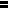 